CALCIO A CINQUESOMMARIOSOMMARIO	1COMUNICAZIONI DELLA F.I.G.C.	1COMUNICAZIONI DELLA L.N.D.	1COMUNICAZIONI DELLA DIVISIONE CALCIO A CINQUE	2COMUNICAZIONI DEL COMITATO REGIONALE MARCHE	2COMUNICAZIONI DELLA F.I.G.C.COMUNICAZIONI DELLA L.N.D.COMUNICAZIONI DELLA DIVISIONE CALCIO A CINQUECOMUNICAZIONI DEL COMITATO REGIONALE MARCHEPer tutte le comunicazioni con la Segreteria del Calcio a Cinque - richieste di variazione gara comprese - è attiva la casella e-mail c5marche@lnd.it; si raccomandano le Società di utilizzare la casella e-mail comunicata all'atto dell'iscrizione per ogni tipo di comunicazione verso il Comitato Regionale Marche. DIFFERIMENTO TERMINI TESSERAMENTI – TRASFERIMENTI – SVINCOLICon Comunicato Ufficiale n° 147 del 27 novembre 2020 – allegato al presente C.U. la Lega Nazionale Dilettanti ha recepito il differimento dei termini di tesseramento nell’ambito delle attività della L.N.D. per la corrente stagione sportiva come da C.U. n° 121/A della F.I.G.C.Alla luce di quanto sopra, in vista della vicina riapertura delle liste di trasferimento e di svincolo si pubblica di seguito quanto riportato in merito nel Comunicato Ufficiale precedentemente richiamato.Tali termini annullano e sostituiscono quelli riportati nel Comunicato Ufficiale n° 19 del 27/11/2020.TERMINI E MODALITA' STABILITI DALLA LEGA NAZIONALE DILETTANTI PER L'INVIO DELLE LISTE DI SVINCOLO, PER LE VARIAZIONI DI TESSERAMENTO E PER I TRASFERIMENTI FRA SOCIETA' DEL SETTORE DILETTANTISTICO E FRA QUESTE E SOCIETA' DEL SETTORE PROFESSIONISTICO, DA VALERE PER LA STAGIONE SPORTIVA 2020/2021.Le operazioni di seguito elencate sono effettuate, per via telematica, secondo le procedure stabilite dalla Lega Nazionale Dilettanti.La data di deposito telematico (apposizione della firma elettronica) delle richieste di tesseramento presso i Comitati, la Divisione di Calcio a 5 e i Dipartimenti Interregionale e Calcio Femminile di competenza, entro i limiti fissati, stabilisce ad ogni effetto la decorrenza del tesseramento.Per i casi in cui è previsto il deposito presso la piattaforma telematica della F.I.G.C., la decorrenza è stabilita a far data dalla comunicazione della Federazione per le operazioni di competenza dell’Ufficio Tesseramento Federale e dalla data di deposito per le operazioni di competenza dell’Ufficio Tesseramento delle Leghe Professionistiche di cui ai punti 1. lett. c). 3., 7. lett. a) e b), 8., lett c) del presente comunicato.1. Variazioni di tesseramentoLe variazioni di tesseramento possono essere inoltrate con le modalità e nei termini, come di seguito riportati:a) Calciatori “giovani dilettanti”Il tesseramento dei calciatori "giovani dilettanti" (primo tesseramento o tesseramento a seguito di svincolo può essere richiesto, in deroga all’art. 39.1 delle N.O.I.F., fino a lunedì 31 maggio 2021.La data di deposito telematico delle richieste (apposizione firma elettronica) presso i Comitati, la Divisione di Calcio a 5 e i Dipartimenti Interregionale e Calcio Femminile di competenza, entro i limiti fissati, stabilisce ad ogni effetto la decorrenza del tesseramento.b) Calciatori “non professionisti”Il tesseramento di calciatori "non professionisti" (primo tesseramento o tesseramento da lista di svincolo), può essere effettuato:da mercoledì 1° luglio 2020 a mercoledì 31 marzo 2021 (ore 19.00)La data di deposito telematico delle richieste (apposizione firma elettronica) presso i Comitati, la Divisione di Calcio a 5 e i Dipartimenti Interregionale e Calcio Femminile di competenza, entro i limiti fissati, stabilisce ad ogni effetto la decorrenza del tesseramento.c) Stipulazione rapporto professionistico da parte di calciatori “non professionisti” – art. 113 N.O.I.F.I calciatori tesserati per Società associate alla Lega Nazionale Dilettanti, che abbiano raggiunto l'età prevista dall'art. 28 delle N.O.I.F., possono sottoscrivere un contratto da professionista per società di Serie A, Serie B, Serie C e richiedere il conseguente tesseramento:omissis….- da lunedì 4 gennaio 2021 a lunedì 1° febbraio 2021 (ore 20.00) – con consenso della società dilettantistica.La variazione di tesseramento dovrà essere depositata presso la piattaforma federale telematica nei suddetti termini.2. Trasferimento di calciatori “giovani dilettanti” e “non professionisti” tra società partecipanti ai Campionati organizzati dalla Lega Nazionale DilettantiIl trasferimento di un calciatore "giovane dilettante" o "non professionista" nell'ambito delle Società partecipanti ai Campionati organizzati dalla Lega Nazionale Dilettanti può avvenire nei seguenti distinti periodi:omissis….b) da martedì 1 dicembre 2020 a venerdì 26 febbraio 2021 (ore 19,00)Nell'ipotesi b) le modalità sono quelle previste per i trasferimenti suppletivi (art. 104 delle N.O.I.F.) Le liste di trasferimento, debitamente compilate a cura degli aventi diritto, debbono essere depositate per via telematica presso i Comitati, la Divisione di Calcio a 5 e i Dipartimenti Interregionale e Calcio Femminile di competenza ad opera della società cessionaria entro i termini sopra stabiliti.Il tesseramento per la Società cessionaria decorre dalla data di deposito telematico (apposizione della firme elettronica) delle richieste entro i termini fissati. 2.A Trasferimento di calciatrici “giovani dilettanti” e “non professioniste” tra società partecipanti ai Campionati organizzati dalla Divione Calcio Femminile e dalla Lega Nazionale DilettantiIl trasferimento di una calciatrice "giovane dilettante" o "non professionista" da Società appartenente alla Divisione Calcio Femminile a Società appartenente alla Lega Nazionale Dilettanti può avvenire nei seguenti periodi:omissis….dal 1° dicembre 2020 a venerdì 26 febbraio 2021 (ore 19,00)Nell'ipotesi di cui sopra le modalità sono quelle previste per i trasferimenti suppletivi (art. 104 delle N.O.I.F.) Il trasferimento di una calciatrice "giovane dilettante" o "non professionista" da Società appartenente alla LND a Società appartenente alla Divisione Calcio Femminile può avvenire nei seguenti periodi:omissis….dal 1° dicembre 2020 a venerdì 26 febbraio 2021 (ore 19,00)Nell'ipotesi di cui sopra le modalità sono quelle previste per i trasferimenti suppletivi (art. 104 delle N.O.I.F.) 3. Trasferimenti di calciatori “Giovani dilettanti" da società dilettantistiche a società di Serie A, B e Serie CIl trasferimento di un calciatore "giovane dilettante", nei limiti di età di cui all'art. 100 delle N.O.I.F., da società dilettantistiche a società di Serie A, B, C può avvenire nei seguenti distinti periodi:omissis….b) da lunedì 4 gennaio 2021 a lunedì 1 febbraio 2021 (ore 20.00)Nell'ipotesi b) le modalità sono quelle previste per i trasferimenti suppletivi (art. 104 delle N.O.I.F.) La variazione di tesseramento dovrà essere depositata presso la piattaforma federale telematica nei suddetti termini4. Trasferimenti di calciatori “Giovani di Serie" da società di Serie A, B, C a società dilettantisticheIl trasferimento di un calciatore "giovane di Serie", da società di Serie A, B, C a società dilettantistiche può avvenire nei seguenti distinti periodi:omissis….b) da lunedì 4 gennaio 2021 a lunedì 1 febbraio 2021 (ore 20.00)Nell'ipotesi b) le modalità sono quelle previste per i trasferimenti suppletivi (art. 104 delle N.O.I.F.) Le liste di trasferimento sono redatte, per via telematica, secondo le procedure stabilite dalla L.N.D. ad opera della Società cessionaria. La data di deposito telematico (apposizione della firma elettronica) sempre ad opera della Società cessionaria, della richiesta di tesseramento presso i Comitati, la Divisione di Calcio a 5 e i Dipartimenti Interregionale e Calcio Femminile di competenza, entro i termini fissati, stabilisce ad ogni effetto la decorrenza del tesseramento.5. Risoluzione consensuale dei trasferimenti e delle cessioni a titolo temporaneo – Art. 103 bis NOIFLa risoluzione consensuale dei trasferimenti a titolo temporaneo, per i calciatori “non professionisti” e “giovani dilettanti” deve avvenire nel rispetto dell’art. 103 bis, comma 5 della NOIF.6. Richiesta di tesseramento calciatori professionisti che hanno risolto per qualsiasi ragione il rapporto contrattuale.Le Società appartenenti alla L.N.D. possono richiedere il tesseramento di calciatori italiani e stranieri che hanno risolto per qualsiasi ragione il proprio rapporto contrattuale nel seguente periodo:da mercoledì 1° luglio 2020 a venerdì 26 febbraio 2021 (ore 19,00)E’ fatto salvo quanto previsto dall’art. 40 quater e all’art. 40 quinquies delle N.O.I.F.Le richieste di tesseramento debbono essere depositate presso la piattaforma telematica della L.N.D. (apposizione delle firma elettronica). Il tesseramento decorre dalla data del deposito telematico (apposizione della firma elettronica) delle richieste entro i termini fissati.Si ricorda che un calciatore tesserato come professionista non può essere tesserato come dilettante prima che siano trascorsi almeno 30 giorni da quando abbia disputato la sua ultima partita come professionista.7. Calciatori provenienti da Federazione estera e primo tesseramento di calciatori stranieri mai tesserati all’estero.Calciatori stranieriLe società appartenenti alla Lega Nazionale Dilettanti possono richiedere il tesseramento, entro il 26 Febbraio 2021, e schierare in campo calciatori stranieri, sia extra-comunitari che comunitari, provenienti da Federazioni estere, nei limiti e alle condizioni di cui agli artt. 40 quater e 40 quinquies, delle N.O.I.F.. Ai sensi del Regolamento FIFA sullo status e il trasferimento dei calciatori è fatto divieto alle società dilettantistiche di acquisire a titolo temporaneo calciatori provenienti da Federazione estera.Fatto salvo quanto previsto all’art. 40 quinquies delle N.O.I.F., i calciatori stranieri, residenti in Italia, di età superiore ai 16 anni, che non siano mai stati tesserati per Federazione estera e che richiedono il tesseramento per società della L.N.D. sono parificati, ai fini del tesseramento, dei trasferimenti e degli svincoli, ai calciatori italiani.Tali richieste di tesseramento devono essere depositate all’Ufficio Tesseramento della F.I.G.C. presso la piattaforma federale telematica.La decorrenza del tesseramento è stabilita, ad ogni effetto, a partire dalla data di autorizzazione rilasciata dalla stesso Ufficio Tesseramento della F.I.G.C. A partire dalla stagione sportiva successiva al suddetto tesseramento, le richieste di tesseramento dovranno essere depositate tramite la piattaforma telematica LND presso i Comitati, la Divisione e i Dipartimenti di competenza della Società interessate, ai sensi degli artt. 40 quater e 40 quinquies delle NOIF. Un calciatore tesserato come professionista non può essere tesserato come dilettante prima che siano trascorsi almeno 30 giorni da quando abbia disputato la sua ultima partita come professionista.Calciatori italianiLe società appartenenti alla Lega Nazionale Dilettanti possono richiedere il tesseramento, entro venerdì 26 febbraio 2021, di calciatori italiani provenienti da Federazioni estere con ultimo tesseramento da professionista, nonché richiedere il tesseramento entro mercoledì 31 marzo 2021, di calciatori italiani dilettanti, provenienti da Federazioni estere. E’ fatto salvo quanto previsto dall’art. 40 quater, comma 2, delle N.O.I.F. e all’art. 40 quinquies, comma 4 delle NOIF.Le richieste di tesseramento di calciatori italiani provenienti da Federazione estera devono essere depositate all’Ufficio Tesseramento della F.I.G.C., presso la piattaforma federale telematica. La decorrenza di tale tesseramento è stabilita, ad ogni effetto, a partire dalla data di autorizzazione rilasciata dalla stesso Ufficio Tesseramento della F.I.G.C. Un calciatore tesserato come professionista non può essere tesserato come dilettante prima che siano trascorsi almeno 30 giorni da quando abbia disputato la sua ultima partita come professionista.8. Termini annuali richiesti dalle norme regolamentariVengono fissati i seguenti termini per le diverse previsioni regolamentari soggette a determinazioni annuali:Conversione del trasferimento temporaneo in trasferimento definitivo – Art. 101 comma 5 NOIFNegli accordi di trasferimento a titolo temporaneo di calciatori “non professionisti”, “giovani dilettanti” e “Giovani di serie” può essere riconosciuto il diritto di mutare il titolo di trasferimento da temporaneo a definitivo. Detto diritto, previo accordo tra le parti interessate, può essere esercitato nei seguenti periodi:Accordi di trasferimento a titolo temporaneo dei calciatori “giovani di serie” da società professionistiche a società dilettantistiche:da lunedì 4 gennaio 2021 a lunedì 1 febbraio 2021 (ore 20,00)Accordi di trasferimento a titolo temporaneo dei calciatori “giovani dilettanti” da società dilettantistiche a società professionistiche:da lunedì 4 gennaio 2021 a lunedì 1 febbraio 2021 (ore 20,00)Accordi di trasferimento a titolo temporaneo dei calciatori “non professionisti”  e “giovani dilettanti” tra società dilettantistiche:da martedì 1 dicembre 2020 a venerdì 26 febbraio 2021 (ore 19,00).Art. 107 delle NOIF (svincolo per rinuncia)Liste di svincolo suppletive: da martedì 1 dicembre 2020 a giovedì 7 gennaio 2021 (ore 19,00)(Vale la data di deposito telematico delle richieste – apposizione delle firma elettronica – sempre che le stesse pervengano entro e non oltre i termini sopraindicati)Il tesseramento dei calciatori svincolati in questo periodo deve avvenire a far data da venerdì 8 gennaio 2021.b) Art. 117 delle N.O.I.F. (comma 5)Un eventuale nuovo contratto da professionista a seguito di risoluzione del rapporto contrattuale conseguente a retrocessione della società dal Campionato Serie C della stagione sportiva 2019/2020 al Campionato Nazionale Serie Di, può essere sottoscritto:da lunedì 4 gennaio 2021 a lunedì 1° febbraio 2021 (ore 20.00) – con consenso della società dilettantistica.La variazione di tesseramento dovrà essere depositata presso la piattaforma federale telematica nei suddetti termini.c) Art. 108 delle N.O.I.F. (svincolo per accordo)Il deposito degli accordi di svincolo, presso i Comitati, la Divisione Calcio a Cinque e i Dipartimenti Interregionale e Calcio Femminile,, dovrà avvenire entro 20 giorni dalla stipulazione e comunque entro e non oltre martedì 15 giugno 2021 (ore 19.00).Gli Organi federali competenti provvederanno allo svincolo a far data dal 1° luglio 2021.TERMINI E MODALITA’ PER L’INVIO DELLE LISTE DI SVINCOLO DI CALCIATORI “GIOVANI”Art. 107 delle Norme Organizzative Interne (svincolo per rinuncia)I calciatori “Giovani” tesserati con vincolo annuale entro il 30 novembre possono essere inclusi in lista di svincolo da trasmettere per via telematica ai Comitati di competenza entro i termini stabiliti: da martedì 1° dicembre 2020 a giovedì 7 gennaio 2021 (ore 19.00).(vale la data di deposito telematico delle richieste – apposizione della firma elettronica – sempre che le stesse pervengano entro e non oltre i termini sopraindicati Il tesseramento dei calciatori svincolati in questo periodo deve avvenire a far data da venerdì 8 gennaio 2021.*     *     *Pubblicato in Ancona ed affisso all’albo del C.R. M. il 30/11/2020.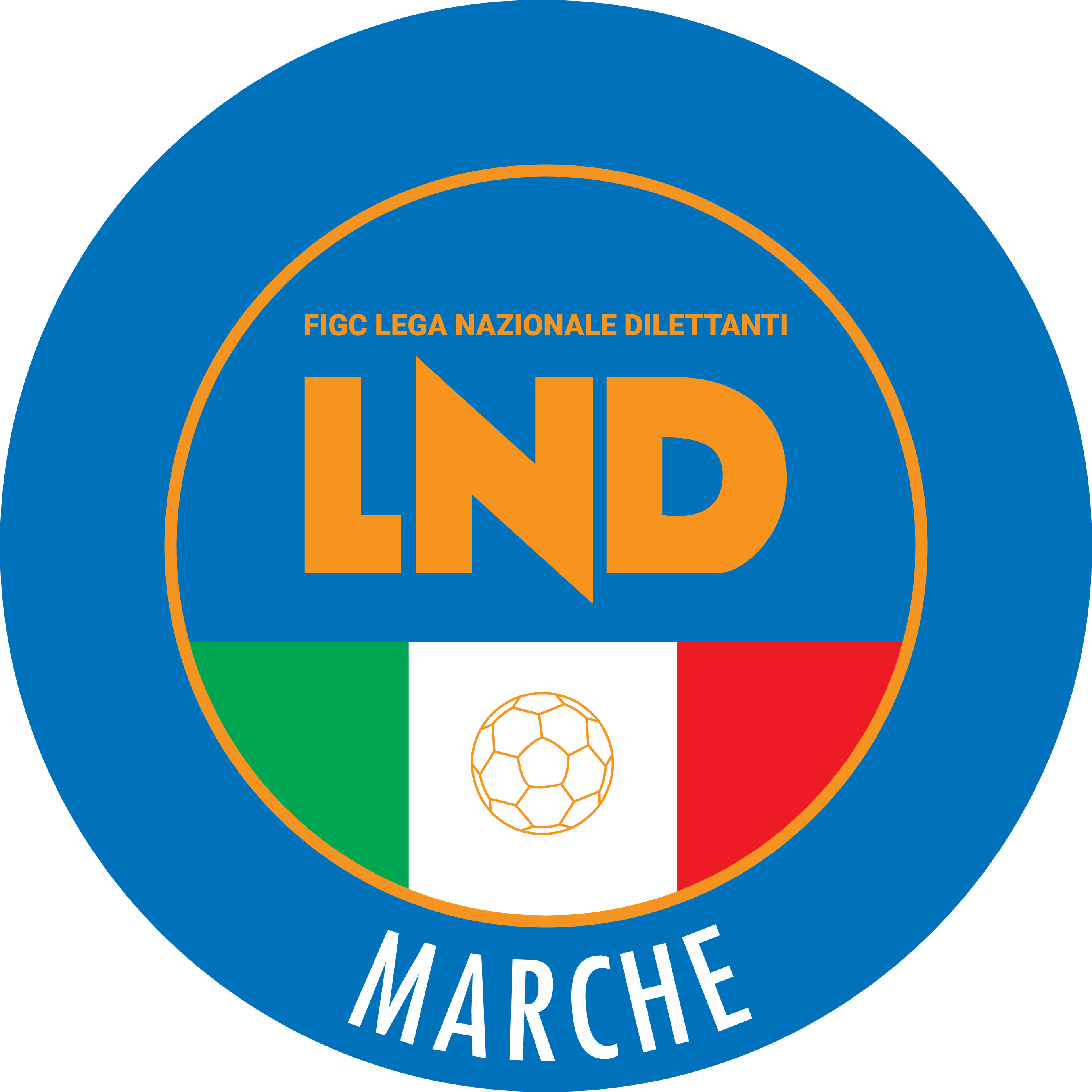 Federazione Italiana Giuoco CalcioLega Nazionale DilettantiCOMITATO REGIONALE MARCHEVia Schiavoni, snc - 60131 ANCONACENTRALINO: 071 285601 - FAX: 071 28560403sito internet: marche.lnd.ite-mail: c5marche@lnd.itpec: marche@pec.figcmarche.itStagione Sportiva 2020/2021Comunicato Ufficiale N° 20 del 30/11/2020Stagione Sportiva 2020/2021Comunicato Ufficiale N° 20 del 30/11/2020Il Responsabile Regionale Calcio a Cinque(Marco Capretti)Il Presidente(Paolo Cellini)